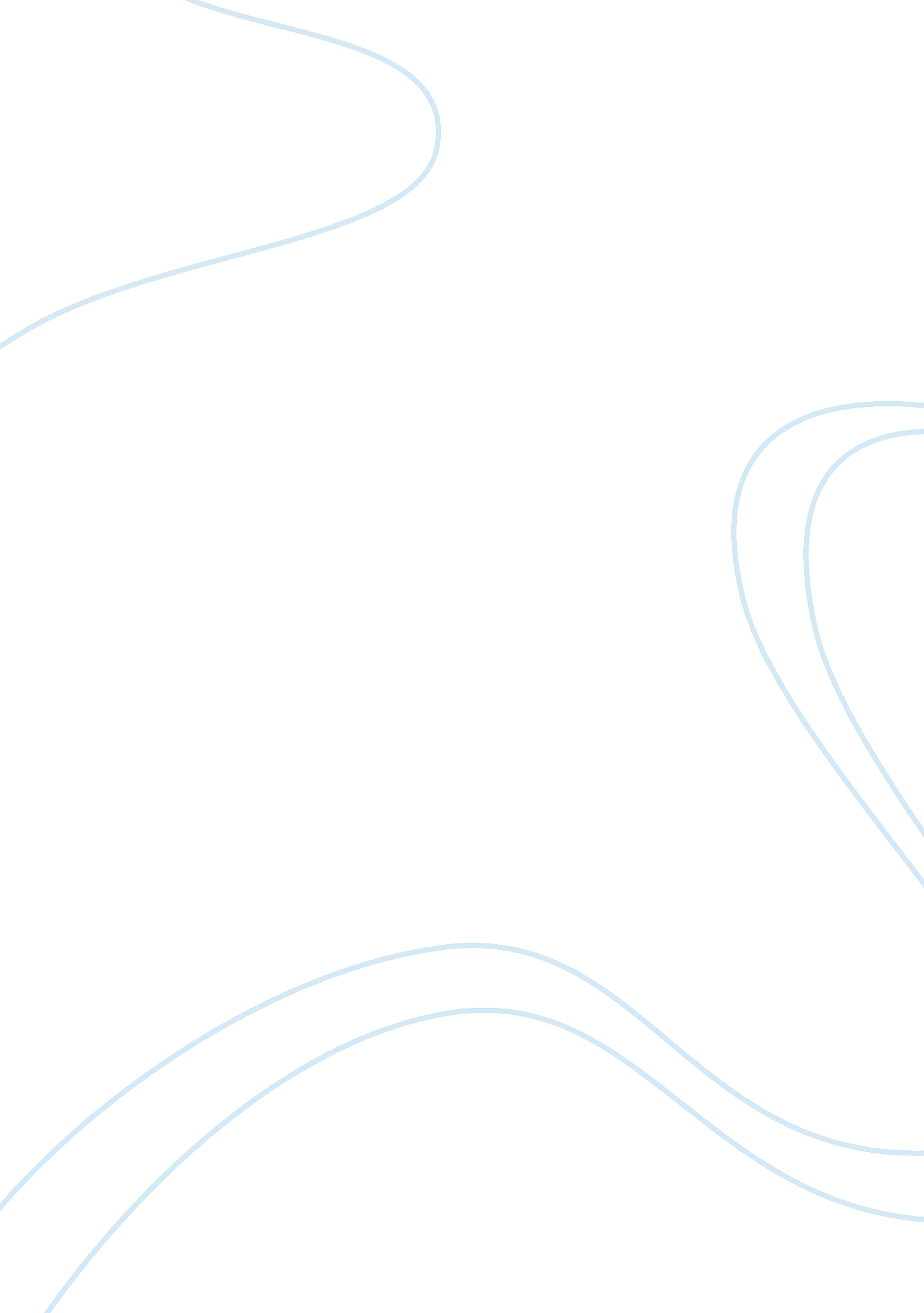 Stylish and sturdy women backpacks onlineLife, Hobby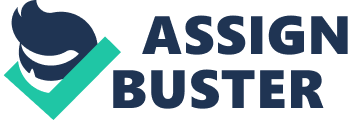 Stylish kit bags are in the trend and have been taken over all by different types of designer ventures. The users have different stylish and sturdy choices for designer knapsacks. They are perfect for women on the journey and getting things done in life. As they not only carry items that a woman need for school, work, or even extra co-curricular activities but they also use it as purse to carry their belongings. Meanwhile, these females at the same time keep the fashionable look appropriate for them. Ample of stylish backpacks for women are available in the market. Sturdy kitbags can be purchased with different shapes, style, and size. You can find designer leather rucksack made of leather. Their price tag sometimes stops people in purchasing them. They are in higher price; this is either for quality or for brand. They have high cost to manufacturer and thus will range high to the consumers. However, there are chances to get the best deals in the shop around you. One significant place to find designer leather knapsacks is online. Recently, the technology essentially can have any kind of kitbags you urge in a matter of days. You can have a looks on women backpacks online stores. Search “ leather backpacks” and innumerable options will come on the desktop. There will be unlimited amount of online portals and stores are offering to sell them. Browsing online will help the customer to find the exact kitbag that one desire. Leather packsacks are also made from a very strong metal. The haversacks are made up of leather because of the durability it offers to the product. These kit bags are stylish, strong, and sturdy. The user can carry a lot of items and weight if necessary. The materials are flexible and at the same time very tear or break. Other bags or purses may be pleather, canvas, polyester, nylon, cloth, and much more. These materials work well, however they wear out easily after enough use. They tear quickly than a quality leather backpack. Haversacks are of great utility, they are designed to keep the fashion and style with effectiveness. These kitbags can also fix the back problem, if available in good quality. Finding an excellent knapsack for anyone will be easy as they are now in high-end designer stores. They work as a companion that will serve you well whenever needed. They are perfect for daily chores no matter where you go. 